Содержание и порядок организации и проведения 
соревнований  «Лесное дело»  ХХV краевого слёта школьных лесничеств»Соревнование «Лесное дело» по методике ЮниорПрофи по компетенции «Лесоводство» включают практические задания или тестирование по 10 этапам: «Семена», «Лесные культуры», «Инструментальная съемка участка леса», «Таксация», «Материально-денежная оценка древостоя», «Почвоведение», «Санитарное состояние участка леса», «Карта по таксационному описанию», «Пожары», «Подрост, подлесок и живой напочвенный покров».Оргкомитет, за один день до начала Слёта, отправит участникам расписание соревнований по электронной почте, выставит на электронной платформе http://юннаты24.рф, курс «ХХV краевого слёта школьных лесничеств» и в группе ВКонтакте «XXV краевой Слёт школьных лесничеств».Для выполнения заданий каждой командой, на местах необходимо:	оформить соревновательную площадку согласно «Требованиям к застройке площадки соревнований» (см. ниже); 	подготовить оборудование и материалы, указанные в описании заданий (см. ниже «Этапы соревнований»).Соревнования проводятся в течении 3 дней. В первый и второй день соревнований каждая команда проходит по 3 этапа (по расписанию), в третий день каждая команда проходит оставшиеся 4 этапа соревнований (по расписанию) на электронной платформе http://юннаты24.рфВ день проведения соревнований команды должны находиться в отдельном  помещении, оборудованном техническими средствами для осуществления подключения к электронной  платформе http://юннаты24.рфНа прохождение каждого этапа, командам отводится одинаковое количество времени – 60 минут (15 минут  - на подготовку к выполнению задания, 30 минут - на выполнение задания, 15 минут для размещения выполненного задания на электронной платформе (для оценки экспертом). За выполнение задания раньше установленного времени, команда получает дополнительные баллы.В момент выполнения командами заданий на конкурсной площадке на местах могут находиться исключительно команда и по необходимости технический администратор (для обеспечения подключения и видеосвязи во время соревнований).Во время выполнения командами заданий эксперты находятся в онлайн режиме с командами, наблюдают за их работой, задают вопросы, оценивают работу.Эксперты ведут соревнования в соответствии с регламентом.Требования  к застройке площадки соревнований Оснащение площадки  соревнованийСтол – 2-3 штуки;Стул  – 4 штуки;Компьютер (КОМАНДА) - переносной или стационарный, оснащённый веб-камерой, микрофоном, колонками, мышью, клавиатурой - 1 штуки;Компьютер или/и телефон (ВИДЕООБЗОР+ВИДЕОЗАПИСЬ), оснащённый веб-камерой - 1 штуки;Доступ в интернет, для подключения к электронной площадке Слёта http://юннаты24.рф , рекомендованный браузер Google Chrome или  Firefox.Описание плана застройки площадки  соревнованийСтол, три стула - для команды, участников соревнований Слёта.Стул - для технического администратора (по необходимости).Компьютер «КОМАНДА» подключен к электронной платформе http://юннаты24.рф  - камера направлена на рабочий стол для контроля выполнения участниками заданий соревнований.Компьютер или телефон (ВИДЕООБЗОР+ВИДЕОЗАПИСЬ) подключен к электронной платформе http://юннаты24.рф - камера направлена на общий обзор площадки соревнований, также ведется видеозапись выполнения задания командой.Если позволяют условия, общий обзор площадки соревнований и видеозапись выполнения задания можно вести раздельно.	В случаи сбоя работы сети интернет, эксперт фиксирует время отключения команды от электронной платформы и время, оставшиеся у команды на выполнение и отправку фото выполненного задания эксперту. Видеозапись и фото отправляются  эксперту.	Рекомендуемое программное обеспечение для записи видео MyCam, WebcamXP, ContaCam. Для участия руководителя школьного лесничества в семинаре можно использовать телефон или компьютер - подключен к электронной платформе http://юннаты24.рф. Руководитель школьного лесничества находится 
в отдельном помещении.План застройки площадки соревнований Компьютер  -Компьютер (телефон)  -  	Стул - Стол - Камера - Комната соревнований		   	 Участник                 				Участник Участник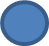     Технический    администратор (по необходимости)Этапы соревнованийВсе задания  этапов разработаны в соответствии с материалами видео-лекций краевых сборов школьных лесничеств 2020 (см. видео лекции в ВКонтакте в группе «ХХV краевого слёта школьных лесничеств», ссылка  -  https://vk.com/club198602065).    Этап «Почвоведение» Задание: «Определение морфологических признаков почвы» За несколько дней до начала выполнения задания, участникам будет разослана презентация по морфологическим признакам почвы.На местах у команды должно быть следующее:а) образец почвы (200-300 г);б) лист бумаги формата А 4;в) бутылка с водой.За 15 минут до начала выполнения задания команде необходимо приготовиться к выполнению задания (образцы почвы, бутылка с водой и лист бумаги формата А 4).За 30 минут команде необходимо будет определить морфологические признаки почвы» (структуру почвы, новообразования, гранулометрический состав).За 15 минут сделать 3 фотографии и прикрепить на эл. платформе для эксперта: 1 - фотография определенный гранулометрический состав почвы мокрым методом, 2 – определена структура почвы визуально. 3 – определены новообразования. Фотографии должны быть читаемы, достаточно высокого качества, чтобы можно было разобрать записи.Работы, прикреплённые по истечении времени, оцениваться не будут. Практическое занятие по ссылке –https://vk.com/wall-198602065_192 Лекция - https://vk.com/wall-198602065_169 Этап «Карта по таксационному описанию» Задание «План лесонасаждений» На местах у команды должно быть следующее:а) возможность оперативно распечатать материалы задания (формат А 4);б)  кисточки, краски акварельные, ручки с черной пастой (гелевые, капиллярные, шариковые), посуда под воду. Дополнительно можно карандаши простые.За 15 минут до начала выполнения задания, откроется ссылка с материалами задания (план насаждений, таксационное описание, бланк задания), которые необходимо будет распечатать (таксационное описание - по желанию).За 30 минут команде необходимо будет сделать отмывку одного квартала (квартал будет указан в бланке задания) и заполнить приложение к плану (приложение будет в конце бланка).За 15 минут сделать 2 фотографии выполненного задания и прикрепить на эл. платформе для эксперта: 1 - фотография плана насаждения с отмывкой, 2 - приложение. Фотографии должны быть читаемы, достаточно высокого качества, чтобы можно было разобрать записи.Работы, прикреплённые по истечении времени, оцениваться не будут. Практическое занятие по ссылке –https://vk.com/wall-198602065_451    Лекция -   https://vk.com/wall-198602065_408   Этап «Пожары» Задание «Проект противопожарного обустройства лесов»На местах у команды должно быть следующее:а) карта-схема распределения территории лесничества (по месту проживания) по классам природной пожарной опасности (имеется в лесохозяйственном регламенте лесничеств – скачать в интернете). б) карандаши цветные и простые, фломастеры, краски, кисточки, ручки, линейка, бумага.За 15 минут до начала выполнения задания, откроется ссылка с заданием (бланк задания), который необходимо будет распечатать.За 30 минут команде необходимо будет выполнить задачи в соответствии с предлагаемым в бланке заданием (с нанесением предлагаемых мероприятий на карту-схему). За 15 минут сделать фотографии выполненного задания и прикрепить на эл. платформе для эксперта: 1 фотографию карты-схемы, 3 фотографии приложений. Фотографии должны быть читаемы, достаточно высокого качества, чтобы можно было разобрать записи.Работы, прикреплённые по истечении времени, оцениваться не будут. Практическое занятие по ссылке -  https://vk.com/wall-198602065_1131    Лекция - https://vk.com/wall-198602065_845 Этап «Подрост, подлесок и живой напочвенный покров» Задание «Определение лесоводственно - таксационных показателей сосняков осочково-разнотравных».На местах у команды должно быть следующее:а) возможность оперативно распечатать материалы задания (лист бумаги формата А 4);б)  калькулятор;в)  ручки (гелевые, шариковые), карандаши простые, ластики.За 15 минут до начала выполнения задания, открывается ссылка с материалами задания (таксационное описание, задания, эдафичексая сетка П.С. Погребняка), которые необходимо будет распечатать.За 30 минут команде необходимо будет выполнить 6 заданий, заполнить столбцы 10 и 12 в таксационном описании. За 15 минут сделать 2 фотографии выполненного задания и прикрепить на эл. платформе для эксперта: 1 – фото с полностью заполненным таксационным описанием; 2 – с решёнными заданиями (6 пунктов). Фотографии должны быть читаемы, высокого качества, чтобы можно было разобрать записи.Работы, прикреплённые по истечении времени, оцениваться не будут. Практическое занятие по ссылке - https://vk.com/wall-198602065_1287  Лекция - https://vk.com/wall-198602065_1272 Этап «Санитарное состояние леса»Задание «Санитарное состояние участка леса»  На местах у команды должно быть следующее:а) ручки и бумага.За 15 минут до начала выполнения задания, откроется ссылка с заданием (бланк задания), который необходимо будет распечатать. За 30 минут команде необходимо будет выполнить 3 задания, в том числе 1 расчетное. Результаты предоставляются на листке бумаги формата А 4, на котором указываются номера задания с выбранными вариантами ответов (для 1 и 2 задания), расчетом показателя и оценкой состояния древостоя (задание 3).За 15 минут сделать 2 фотографии ответов на задания и прикрепить на эл. платформе для эксперта. Фотография должна быть читаема, достаточно высокого качества, чтобы можно было разобрать записи.Работы, прикреплённые по истечении времени, оцениваться не будут. Практическое занятие по ссылке - https://vk.com/wall-198602065_346    Лекция -    https://vk.com/wall-198602065_343    Этап «Таксация» Задание «Определение таксационных показателей насаждения по материалам таксации  глазомерно-измерительным способом»На местах у команды должно быть следующее:а) возможность оперативно распечатать материалы задания (3 листа бумаги формата А 4);б) калькулятор;в) ручки (гелевые, шариковые).За 15 минут до начала выполнения задания, открывается ссылка с материалами задания (ведомость перечета деревьев и стандартная таблица сумм площадей сечения и запасов древостоя на 1 га при полноте 1,0), которые необходимо будет распечатать. За 30 минут команде необходимо будет определить:а) по каждому элементу леса относительную полноту и запас.б) для всего насаждения - общий запас, состав и среднюю высоту.За 15 минут сделать  фотографию расчетов таксационных показателей и прикрепить на эл. платформе для эксперта.Фотографии должны быть читаемы, достаточно высокого качества, чтобы можно было разобрать записи.Работы, прикреплённые по истечении времени, оцениваться не будут. Практическое занятие по ссылке https://vk.com/wall-198602065_367 Лекция – https://vk.com/wall-198602065_365Этап «Лесные культуры» На местах у команды должно быть следующее а) возможность оперативно распечатать материалы задания;б) калькулятор;в) ручки (гелевые, шариковые).За 15 минут до начала выполнения задания, откроется ссылка с заданием (бланк задания), которое необходимо будет распечатать.За 30 минут команде необходимо будет рассчитать густоту лесных культур. На бланке задания записать весь ход решения, заполнить таблицу с необходимыми мероприятиями для подготовки посадочного материала к посадке, описать процесс посадки растения под Меч Колесова, зарисовать схему прикопки посадочного материала для временного хранения сеянцев. За 15 минут сделать  фотографию бланка с выполненным заданием и прикрепить на эл. платформе для эксперта. Фотографии должны быть читаемы, достаточно высокого качества, чтобы можно было разобрать записи. Работы, прикреплённые по истечении времени, оцениваться не будут. Практическое занятие по ссылке -  https://vk.com/wall-198602065_341Лекция  - https://vk.com/wall-198602065_336   Этап «Семена» Задание «Семена»    1)  На местах у команды должно быть следующее:а) исходный образец семян хвойных пород (сосна обыкновенная) не менее 50 граммов;б) весы;	в) разновесы;г) линейка.2) За 15 минут до начала выполнения задания команде необходимо приготовиться к выполнению задания.За 30 минут команды должны выполнить:	отбор среднего образца семян из исходного образца, соблюдая ГОСТ 13056.1 – 67 «Семена деревьев и кустарников. ОТБОР ОБРАЗЦОВ»;	определение посевного качества семян «Чистота семян»;	определение посевного качества семян «Масса 1000 штук». За 15 минут сделать 4 фотографии выполненного задания и прикрепить на эл. платформе для эксперта: 2 фото - с процессом отбора среднего образца; 1 – с процессом определения чистоты семян; 1 – с процессом определения массы 1000 штук. Фотографии должны быть высокого качества, хорошо читаемы, чтобы можно было разобрать изображение. Работы, прикреплённые по истечении времени, оцениваться не будут. Практическое занятие по ссылке - https://vk.com/wall-198602065_260Лекция -   https://vk.com/wall-198602065_254Этап «Материально - денежная оценка лесосеки» Задание «Посчитать материальную и денежную оценку лесосеки» На местах у команды должно быть следующее:а) возможность оперативно распечатать материалы задания 
 (формат А4);б)   товарные таблицы;в)   постановление Правительства Российской Федерации № 310 от 22 мая 2007 г. «Ставки платы за единицу объема лесных ресурсов» (скачать с интернета);г)   листы бумаги формата А 4;д)   калькулятор – 3 штуки;е)   ручки и карандаши простые.За 15 минут до начала выполнения задания, откроется ссылка с материалами задания (таксационное описание, бланк задания), которые необходимо будет распечатать.За 30 минут команде необходимо выполнить материальную и денежную оценку лесосеки, то есть определить: объём подлежащий заготовке (вырубке), используя таксационные описания насаждения, по каждому элементу леса, распределив на деловую (крупную, среднюю и мелкую), дровяную древесину, отходы; при этом используются товарные таблицы;	определить ликвидный запас, подлежащий вырубке;посчитать стоимость древесины (по ставкам платы за единицу объема лесных ресурсов) по каждой породе отдельно с учётом поправочных коэффициентов;	общую стоимость древесины, вырубаемой на лесосеке.За 15 минут сделать 3 фотографии выполненного задания и прикрепить на эл. платформе для эксперта: 1- фотография материальной оценки; 2-е фотографии - денежной оценки. Фотографии должны быть читаемы, достаточно высокого качества, чтобы можно было разобрать записи.Работы, прикреплённые по истечении времени, оцениваться не будут. Практическое занятие по ссылке - https://vk.com/wall-198602065_506Лекция -    https://vk.com/wall-198602065_503 Этап «Инструментальная съемка участка леса» Задание: Ответить на вопросы теста. Тест разработан в соответствии с материалами видео-лекции «Инструментальная съемка участка леса» краевых сборов школьных лесничеств 2020 г.Практическое занятие по ссылке - https://vk.com/wall-198602065_351  Лекция -    https://vk.com/wall-198602065_347